Отчето проведении "Недели безопасности дорожного движения" в МКОУ «Коркмаскалинская СОШ им.М.-Загира Баймурзаева»Дата проведения: 22 – 28 сентября 2023 года.        С 22 сентября по 28 сентября 2022 года в нашей школе прошла «Неделя безопасности дорожного движения», посвященная вопросам обеспечения безопасности детей на дорогах.
       В первый день недели на совещании классных руководителей было проведено обсуждение и утверждение плана мероприятий «Недели безопасности». Каждый день недели был наполнен интересным мероприятием.   В рамках  Недели безопасности  22 сентября был проведен  «Единый день безопасности юных пешеходов».   В этот день во всех классах нашей школы были проведены различные по форме мероприятия (беседы, классные часы, интерактивные игры, викторины, проведение инструктажей, просмотр видеоматериалов, «минутки безопасности» и др.) направленные на предупреждение дорожного травматизма. Разнообразие форм позволило детям проявить свою активность и творчество. Детям вручены памятки: «О безопасности взрослых и детей в осенний период», «Памятка родителю - водителю». Все проведённые мероприятия явились частью постоянно осуществляемой школой работы по профилактике дорожного травматизма.    С обучающимися 4А класса прошла познавательно-развлекательная игра "Отличники дорожного движения", целью которой является закрепление теоретических знаний обучающихся по правилам дорожного движения и воспитание у обучающихся культуры поведения на дороге.  В первой части мероприятия ребята прослушали рассказ ведущего о дорожных знаках и правилах дорожного движения, о том, почему правила нужно обязательно знать и соблюдать.    В 5В классе Асият Саитбековна провела с обучающимися викторину «Безопасность дорожного движения». Обучающиеся расширили свои знания в области правил дорожного движения. Вопросы викторины затронули все области ПДД. Затем отвечали на вопросы занимательной викторины, тем самым закрепив названия участников дорожного движения, названия транспортных средств.   25 сентября отряд ЮИД провел викторину «Соблюдайте ПДД, пусть не будет ДТП!», а обучающиеся 2-3 классов просмотрели мультфильмы по правилам поведения на дороге. Обучающиеся 5-8 классов в этот день просмотрели видеоролики о правилах безопасного поведения на дороге: «ПДД - для пешеходов», «Пешеходы», «Безопасное поведение на дорогах».  В рамках Недели классные руководители провели "Минутки безопасности", на которых ученикам рассказали о правилах поведения на дороге, о правилах езде на велосипеде, о безопасных маршрутах для обучающихся первых классов.          Классными руководителями всех классов проведены инструктажи с обучающимися по правилам безопасного поведения детей на дороге и в транспорте.    Проведены родительские собрания в 1-11 классах по вопросам профилактики детского дорожно-транспортного травматизма с демонстрацией видеофильмов по тематике ПДД.    Ежегодно наши ребята являются участниками Всероссийской онлайн - олимпиады " Безопасные дороги" на знание основ безопасного поведения на дорогах на образовательной онлайн-платформе Учи.ру.
И этот год не стал исключением. Ученики со 2 по 9 класс активно принимают участие в Олимпиаде, результаты которой будут известны после 16 октября.   Неделя безопасности дорожного движения в школе прошла целенаправленно и эффективно. Проведенные мероприятия были направлены на обучение безопасному поведению на дорогах, предусматривающие взаимодействие с различными категориями участников дорожного движения.    Анализируя всё выше сказанное, хочется отметить высокую заинтересованность школьников в применении знаний Правил дорожного движения.    Уважаемые родители! Правила дорожного движения обязаны знать и соблюдать все его участники - водители, пешеходы, взрослые и дети. Давайте будем примером для наших детей!Педагог-организатор ОБЖМустафаева З.К.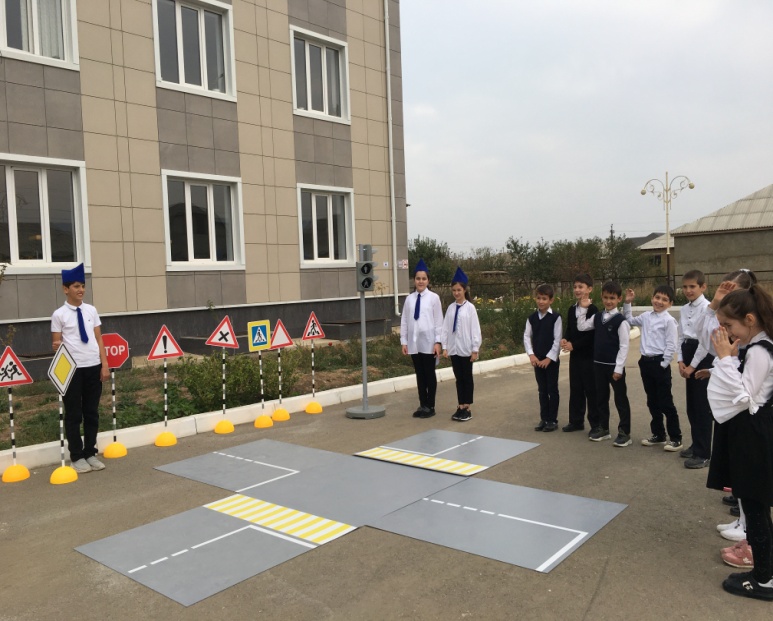 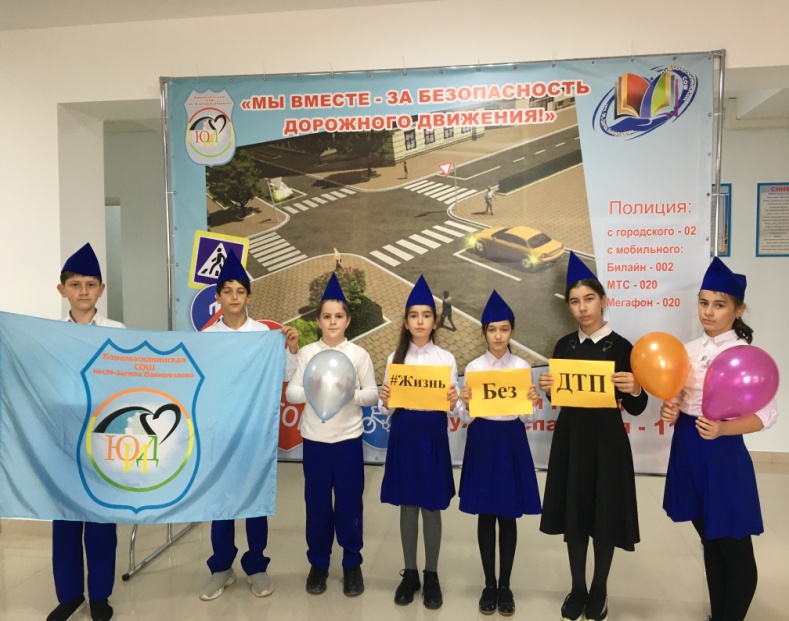 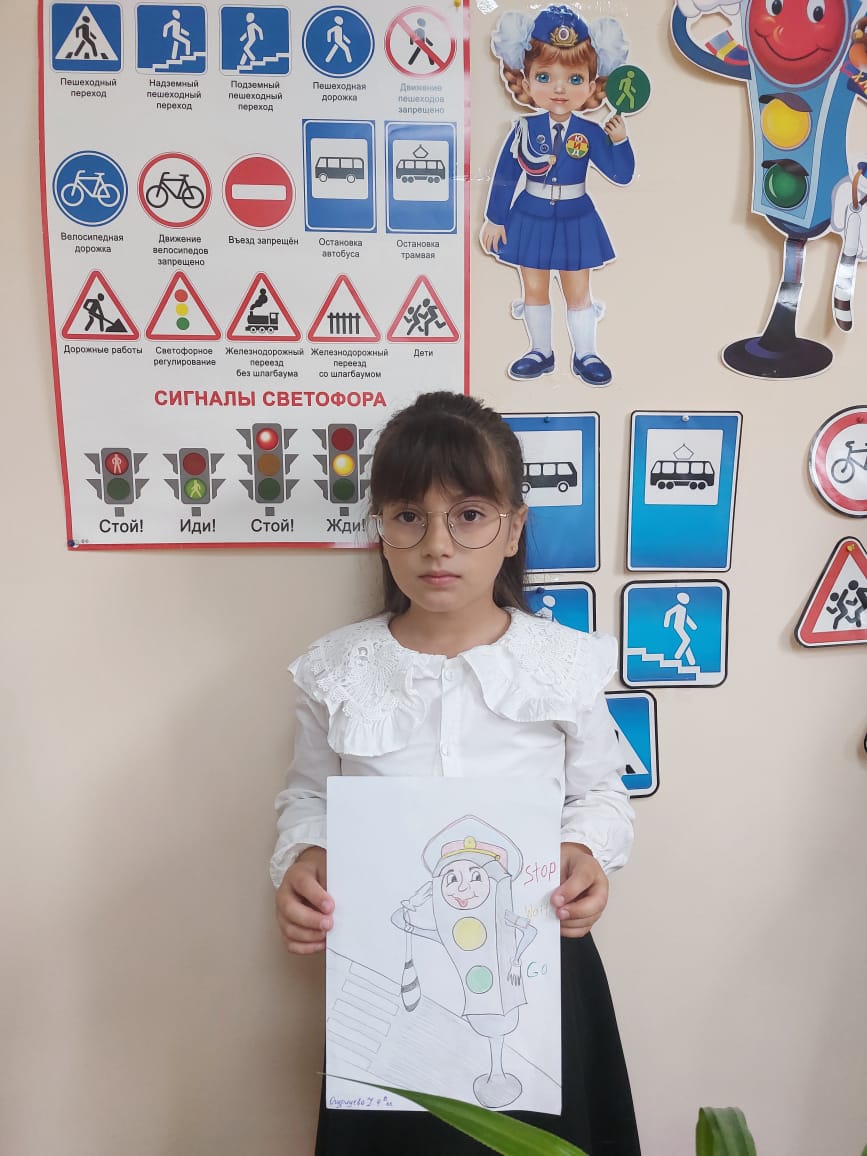 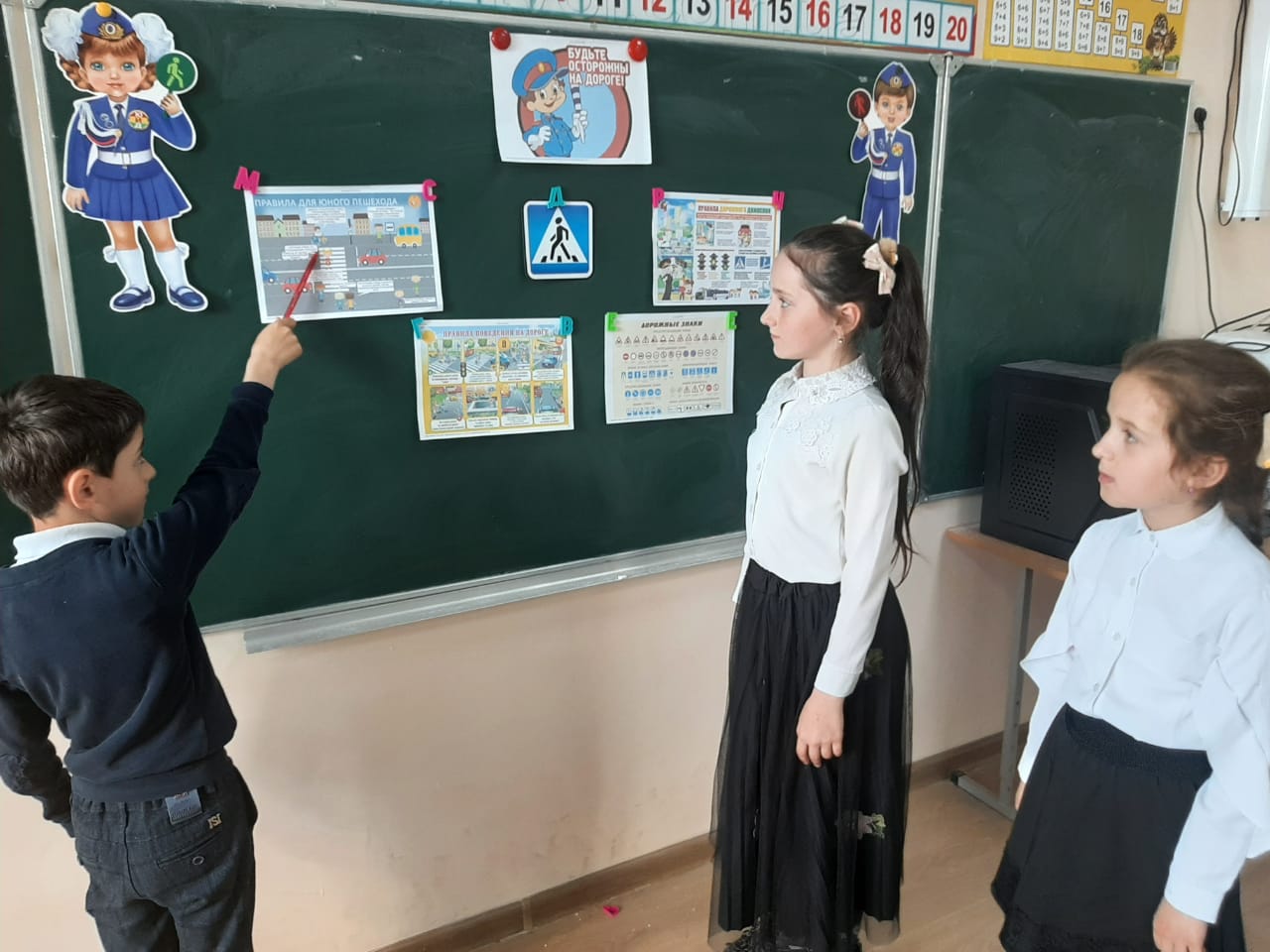 